TEACHER INSTRUCTIONS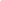 [PROGRAM NAME]Teachers: Follow the instructions below for immediate distribution of materials.STEP 1:  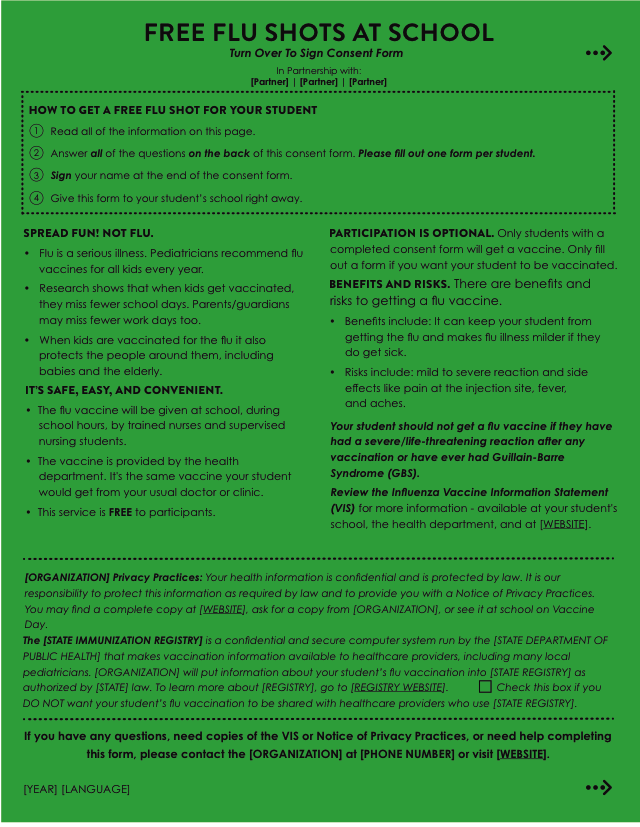 DISTRIBUTE CONSENT FORMS TO YOUR STUDENTS(1 per student)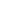 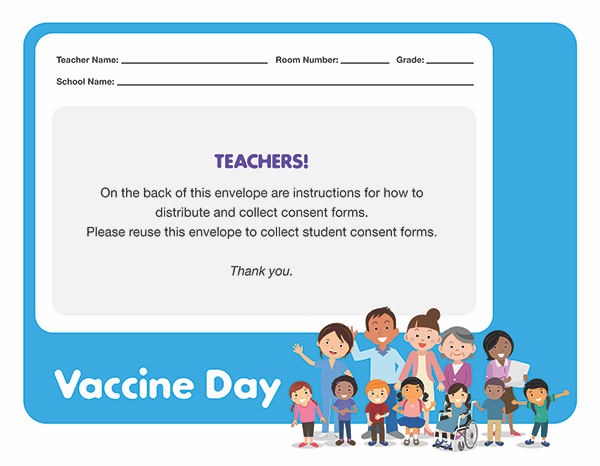 STEP 2:  COLLECT COMPLETED 
CONSENT FORMS in this envelope.STEP 3:  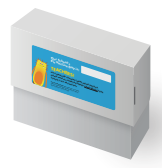 BRING THE ENVELOPE FULL
OF STUDENT CONSENT FORMSTO THE FRONT OFFICE and store in 

the collection box 3 days    before your school’s Vaccine Day. Please read below for more detailed instructions.General Information[PROGRAM NAME] is coming to your school to give free flu vaccine to students [AND STAFF] Please check in with the front office for your school’s Vaccine Day date. Participation is optional and getting a flu vaccine is not a requirement to attend school. 
Only students with a completed consent form will get a vaccine.For more information, including lesson plans and coloring pages, visit [WEBSITE] or call [PHONE NUMBER].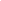 Preparing for the Vaccine DayOnce the consent forms are distributed, students should return their completed and signed consent form as soon as possible.Please bring your envelope full of consent forms to the main office 3 days before your school’s scheduled Vaccine Day. In the main office there is a collection box to store the forms. 
We will accept forms up until the Vaccine Day but prefer forms earlier so we can check for errors.We have consent forms in [#] languages, if you need different languages than what you 
were provided please ask the front office for extras. Families can also download a copy 
at [WEBSITE].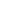 On the Vaccine DayWe want to respect class time as much as possible. On the Vaccine Day, staff will come 
to your class and bring participating students to the area where the [VACCINATORS] set up.When we come to your classroom to collect students you will be asked to help identify participating students in your class. This should take less than 2 minutes. We thank you 
in advance for your support in ensuring student safety. [ALL SCHOOL STAFF CAN ALSO GET A FREE FLU VACCINE. IF YOU WANT A VACCINE, YOU CAN FILL OUT AN ADULT CONSENT FORM ON YOUR SCHOOL’S SCHEDULED VACCINE DAY.]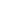 Any questions or concerns can be addressed to:[CONTACT NAME/ORGANIZATION][CONTACT EMAIL][CONTACT PHONE NUMBER]